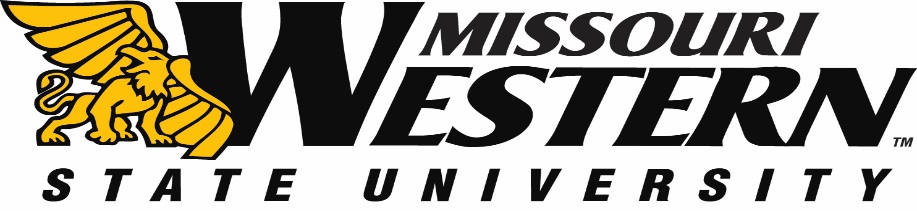 BID SPECIFICATION SHEET FOR FB19-071SKID STEER LOADER LEASESCOPEMissouri Western State University is accepting bids for the lease of a new skid steer loader to be delivered to the University per the following specifications.  We are asking for pricing for a three-year and a five-year lease.  Full 3 or 5-year warranty will be provided for the equipment.  Provide all insurance information with proposals.NOTE: MWSU has been leasing a machine for the last 8 years.  The yearly hours have been consistently averaging 350 to 390 per year.Equivalent size of 90 horse power or greaterDieselWarranty for full leasing periodEnclosed cab with heat and Air ConditioningSwitchable Hand/Foot Operator ControlsAir Ride Seat2 Speed TransmissionHi Flow HydraulicsHydraulic Detachable Attachment ControlSevere Duty TiresOthers options as may be included by vendor (please list)Attachments shall include:80” Low Profile Smooth BucketMachine and attachments should be delivered to Missouri Western State University Physical Plant.  BID INFORMATIONSealed bids must be submitted to the Purchasing Office by 2:00 p.m. Central Time on December 13, 2018 in Popplewell Hall, Room 221, 4525 Downs Drive, St. Joseph, MO 64507.  Electronic or faxed bids will not be accepted. All questions should be directed to Purchasing Manager, Kelly Sloan, (816) 271-4465, purchase@missouriwestern.eduMissouri Western reserves the right to accept or reject any or all items of this bid.Include with your bid:Current signed W-9Return pricing sheet on page 2 Include any addendum(s) with your initialsPRICING SHEET FOR FB19-071SKID STEER LOADER LEASE3 YEAR LEASE3 year Lease TOTAL Cost  $						* The TOTAL cost of the Skid Steer Loader should include any finance charges as well as delivery fees.3 year Annual Lease Yearly Cost $________________________________*The Annual Lease amount is what will be paid annually for 3 years5 YEAR LEASE5 year Lease TOTAL Cost  $						* The TOTAL cost of the Skid Steer Loader should include any finance charges as well as delivery fees.5 year Annual Lease Yearly Cost $________________________________*The Annual Lease amount is what will be paid annually for 5 yearsPlease indicate the brand and model of the unit you are pricing.  Send literature for review as well.Company _________________________________________________Authorized Signature 						   Date ______________Estimate Date of Delivery if PO received by December 20, 2018 						Please note MWSU is closed for Christmas break at 4:30pm December 21, 2018 – January 2, 2019